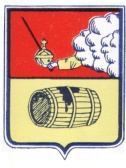 АДМИНИСТРАЦИЯ  МУНИЦИПАЛЬНОГО ОБРАЗОВАНИЯ "ВЕЛЬСКОЕ"ПОСТАНОВЛЕНИЕ27 июля  2017 года  № 297г. Вельск О проведении публичных слушаний по вопросу  предоставлении     разрешения на условно разрешенный вид использования земельного           участкаВ соответствии со ст.39 ГрК РФ, ФЗ от 06.10. 2003 года №131-ФЗ «Об общих принципах организации местного самоуправления в РФ», Уставом МО «Вельское»,   ст.8 и 18 Правил землепользования и застройки МО «Вельское», утверждённых решением Совета депутатов МО «Вельское» третьего созыва от 23.09.2014 года № 169,    п о с т а н о в л я ю:Провести публичные слушания по вопросу о возможности  образования  земельного участка площадью 80 кв.м,  расположенного в кадастровом квартале 29:01:190160  по адресу: РФ, Архангельская обл., Вельский р-он, г. Вельск, ул. Попова, ориентировочно в 30 м на северо-запад от  дома  № 2  с условно разрешенным видом использования «малоэтажная многоквартирная застройка». Определить  организатором проведения публичных слушаний,  указанных в пункте 1 настоящего постановления, комиссию по подготовке проекта правил землепользования и застройки МО «Вельское», утверждённую постановлением главы администрации МО «Вельское» от   05.08.2016 года № 334. Установить:                                                                                                                                                    3.1. Место проведения публичных слушаний – г.Вельск, ул. Попова,  у дома № 2.3.2.Время проведения публичных слушаний – 17.08.2017 года  в 17 ч.15 мин.4.Приём	предложений и замечаний по выносимому на публичные слушания вопросу осуществляет организатор публичных слушаний по адресу: г. Вельск, ул. Советская, д.33, каб. 4.5.Данное постановление подлежит опубликованию.Глава муниципального образования «Вельское»                 И.А.Рогозин